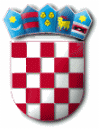 REPUBLIKA HRVATSKAZADARSKA ŽUPANIJAOPĆINA GRAČACOPĆINSKO VIJEĆEKLASA: 024-04/23-01/1URBROJ: 2198-31-02-23-2U Gračacu, 14. ožujka 2023. g.ZAPISNIK15. sjednice Općinskog vijeća Općine Gračac održane 14. ožujka 2023. g. s početkom u 17,10 sati u općinskoj vijećnici. NAZOČNI: Rajko Obradović, Milorad Stanisavljević, Luka Radusin, Rade Dubajić, Boban Brkić, Dajana Šušnja Jasenko, Tadija Šišić, Ružica Tulumović, Zlatko Burić, Viktor Kupčak, Slavica Miličić, Ankica Rosandić.NENAZOČAN: Jovica Ilić.Nazočno je 12 od 13 vijećnika, stoga postoji kvorum za održavanje sjednice.OSTALI NAZOČNI: Općinski načelnik Robert Juko, zamjenik općinskog načelnika iz reda pripadnika srpske nacionalne manjine Nebojša Rađenović, pročelnica Jedinstvenog upravnog odjela Općine Gračac Bojana Fumić, službenice Svjetlana Valjin i Anka Šulentić.Aktualni sat otvara se u 17,08:Rajko Obradović: pričali smo u vezi veterinarske stanice, pričao sam s veterinarom Marinom, on kaže ako možemo naći jednu mlađu žensku osobu da radi na računalu, da unosi prijave i ostalo. Načelnik Robert Juko- na tragu problema veterinara od ranije, kada sam rekao da ćemo prvo razgovarati s njim, on je i meni nekidan izrazio želju da bi zaposlio jednu  osobu za administrativne poslove, pokušava dovesti još jednog veterinara iz Slavonije. Mi bismo u tom slučaju pokušali osigurati smještaj, odnosno pomoći oko toga. Za osobu koju traži za administrativne poslove najbolje da objavi oglas. Luka Radusin: radi se o glavnoj cesti kroz Đekić glavicu, ako bi se moglo bolje adaptirati rupe, posebno nakon čišćenja, vidio sam da je jedna ulica prema Crepuljama pripremljena za asfaltiranje, možda ako što ostane. Načelnik: što se tiče Đekić glavice pošaljite meni na urudžbeni ili javite Čistoći. Luka Radusin- malo kvalitetnije da se riješi ova glavna cesta, sporedne su u redu. Načelnik- ili eventualno kad se budu ostale ceste da se malo izreže. Luka Radusin- razgovarao sam s nekima iz Ljubovića, Dautovićima, nemaju niti jedno rasvjetno mjesto, nema dalje od Svete Danilovića, imaju problem i s vodom. Ankica Rosandić- rasvjeta je do Vazgeča. Načelnik- znate da smo krenuli s Čistoćom, korpu smo nabavili, još se uhodavaju, planiramo taj dio ove godine, ovaj trafo nije mogao podržati više niti jedno rasvjetno tijelo, sad je HEP pružio 5 žicu pa će se moći. Što se tiče vode, to će biti teže. Luka Radusin- ljudi kažu da su, kad su pravili nove kuće, platili za vodu i za struju, ima sad tamo dosta domaćinstava, tu su i ovi što su kupili kuće. Načelnik- to je ono kad netko odnekud dolazi ovdje 60 kilometara i koristi našu komunalnu infrastrukturu. Ukoliko je tlak dovoljan moći će se, ako se bude moglo aplicirati.Rade Dubajić- znam da su županijske ceste u nadležnosti Zadarske županije, ali mi u Srbu zadnjih 20 godina nismo imali goru zimsku službu, cesta bila zatvorena 3 dana bez razloga, bit će i peticija, zato želim da znate. Zatvore cestu i onda kažu da se može ići na svoju odgovornost, a što ako se nešto dogodi, onda nema osiguranja. Smiješno, jedan kamiončić se proveze svakih 24 sata. Načelnik- mi smo uputili jedan dopis u prosincu na ŽUC, ali sam ja onda ispao da lažem. Rade Dubajić- pala je jedna ledena kiša i nije se moglo funkcionirati. Načelnik- oprali su me, kad se pita gdje, koja cesta, onda svi šute. Predsjednica- ima lokacija na koje bi bilo dobro staviti snjegobrane. Rade Dubajić- zašto da mi da štitimo nekoga tko je uzeo posao, neka uzme još jedan kamion. Dajana Šušnja Jasenko- vezano uz sportsku udrugu, ovaj Antonio koji radi na hitnoj je vodi, trebao bi im prostor, bolje nego da plate privatniku, nažalost te sprave i teretana propadaju. U Lovincu u jednom KIC-u imaju sve. Bojana Fumić- razgovarali smo o tome i nedavno da se prostori ustupe ako mi ne budemo morali seliti tamo, ali i za udruge mora se napraviti  natječaj za prostorije te odrediti nekakvu naknadu, ne mora biti tržišna. Ankica Rosandić- da je i do sada bio prostor gore, plaćao bi se, Kata bi to bila prihvatila, nju se plašilo da se može netko drugi javiti na natječaj. Bojana Fumić- mogla je, ali odustala je, prešli su u „Marino“, a onda su ubrzo i od tamo otišli. Predsjednica- u Drnišu imaju jedan objekt koji su ustupili za udruge. Načelnik- prošlu sjednicu zakasnio sam pa nisam mogao reagirati u odnosu na pretprošlu sjednica, bio sam uvrijeđen od strane prijatelja predsjednice, Ivice Ćubelića, vrijeđao je i kolegicu Bojanu Fumić i Anku Šulentić, nakon toga predsjednica mu je dozvolila i da komentira i uključuje se u raspravu, ja sam ponovio da smo bili 4 puta u ministarstvu, kad smo bili ja i Anka, predsjednica, načelnik Seuček, državni tajnik i ostali, znam što je rečeno. Nakon što sam to ponovio dotični je  ustao i rekao: „Juko, nemojte lagati sve nas, bili ste dva puta u zatvoru i bit ćete opet“. Rekli su mi vijećnici da se to na mene odnosilo. Ponavljam, to nije istina, da bi se kandidirali na izborima morate donijeti i potvrdu o nekažnjavanju, nisam kažnjavan. Predsjednica- to nije rečeno. Bojana Fumić- u zapisnik se upisuju izlaganja onih koji službeno sudjeluju na sjednici, zato toga nema u zapisniku. Predsjednica: minirali ste te poljoprivrednike, Vijeće je dalo svoj pristanak, sve ste poduzeli da se te potvrde ne priznaju, da izbijete ljudima novce iz džepa, to lokalna samouprava ne radi svojim ljudima i poduzetnicima. Načelnik- koje lokalne samouprave su dale? Imaju samo dvije i to lažne. Ružica Tulumović- već smo o tome pričali, ali ono što je, rekao je, niste smjeli to dopustiti, nije protiv mene osobno, ali bilo je ružno, strašno. Dajana Šušnja Jasenko- jeste poduzeli što da se to razjasni? Bojana Fumić- poslao je načelnik poziv još na prošlu sjednicu da dođu predstavnici Ministarstva poljoprivrede to pojasniti ili da se pisano očituju, ali nisu niti jedno. Rajko Obradović- kad smo se dotakli već programa, do kud se stiglo? Anka Šulentić- zadnje očitovanje koje smo tražili je od Zadarske županije, dužni smo zatražiti mišljenje za ekološku mrežu. Oni su to proslijedili ministarstvu, no tamo su u zaostatku s predmetima, kasne 4 mjeseca, tražili su sad u ožujku neke kartografske nadopune, sad su se očitovali, došlo je do izmjena kartografskih prikaza, oni bi to izbacili, mi ne bi jer su velike površine, mi bi tražili očitovanje i ponovno proveli javni uvid. Cijelo vrijeme Hrvoje Purgar iz Ministarstva poljoprivrede je u kontaktu s nama, zadužen je za nas. Što se tiče ekološke mreže, pozivaju se na studije iz 29. godine, sad smo zbog toga ponovno zatražili produženje, nismo još dobili odgovor, kad se tijelo za zaštitu okoliša očituje o ekološkoj mreži, nakon toga šaljemo na suglasnost Ministarstvu poljoprivrede. Rajko Obradović- kada možemo očekivati? Anka Šulentić- slali smo požurnice i sada smo možda preko reda, nismo jedini. Rajko Obradović- sve je to u redu, ali i ljudi i općina gube. Aktualni sat zaključuje se u 17, 47.Dnevni red predložen u pozivu za sjednicu glasi:DNEVNI RED:Prijedlog Analize stanja sustava civilne zaštite na području Općine Gračac u 2022.Prijedlog Godišnjeg plana razvoja sustava civilne zaštite Općine Gračac za 2023. godinu s financijskim učincima za razdoblje 2023.-2025.Prijedlog Odluke o izmjenama i dopunama Odluke o uređenju prometa na cestama u Općini Gračac i uređenju prometne signalizacije na području naselja Gračac i SrbPrijedlog Zaključka o usvajanju Izvješća o realizaciji Plana utroška sredstava od prodaje obiteljske kuće ili stana u državnom vlasništvu na potpomognutom području Općine Gračac u 2022. godiniPrijedlog Zaključka o usvajanju Izvješća o realizaciji Programa utroška sredstava od zakupa, prodaje, prodaje izravnom pogodbom, privremenog korištenja i davanja na korištenje izravnom pogodbom i naknade za promjenu namjene poljoprivrednog zemljišta u vlasništvu Republike Hrvatske za 2022. godinuPrijedlog Zaključka o usvajanju Izvješća o realizaciji Programa utroška sredstava šumskog doprinosa za 2022. godinuPrijedlog Zaključka o usvajanju Izvješća o realizaciji Programa utroška sredstava naknade za zadržavanje nezakonito izgrađene zgrade u prostoru za 2022. godinuPrijedlog Odluke o izmjeni i dopuni Odluke o osnivanju Savjeta za zaštitu potrošačajavnih usluga Općine GračacPrijedlog Odluke o davanju prethodne suglasnosti na Izmjene i dopune Pravilnika o unutarnjem ustrojstvu i načinu rada Dječjeg vrtića BaltazarPrijedlog Odluke o davanju prethodne suglasnosti na Statut Dječjeg vrtića BaltazarPrijedlog Odluke o izmjeni i dopuni Odluke o plaćamaPrijedlog Odluke o izmjenama i dopunama Odluke o pravima dužnosnika Općine GračacU odnosu na dnevni red predložen u pozivu, Bojana Fumić, ispred predlagatelja, općinskog načelnika, iznosi prijedlog dopune, da se kao točka 13. uvrsti Prijedlog Odluke o usvajanju Izvješća o korištenju proračunske zalihe. Pisani materijal podijeljen je vijećnicima. Vijećnici glasuju o nadopuni: 12 ZA, nitko PROTIV, nitko UZDRŽAN (od ukupno 12 nazočnih vijećnika) jednoglasno. Vijećnici nakon toga glasuju o dnevnom redu u cjelini: 12 ZA, nitko PROTIV, nitko UZDRŽAN (od ukupno 12 nazočnih vijećnika) jednoglasno utvrđuju dnevni red koji glasi:DNEVNI RED:Prijedlog Analize stanja sustava civilne zaštite na području Općine Gračac u 2022.Prijedlog Godišnjeg plana razvoja sustava civilne zaštite Općine Gračac za 2023. godinu s financijskim učincima za razdoblje 2023.-2025.Prijedlog Odluke o izmjenama i dopunama Odluke o uređenju prometa na cestama u Općini Gračac i uređenju prometne signalizacije na području naselja Gračac i SrbPrijedlog Zaključka o usvajanju Izvješća o realizaciji Plana utroška sredstava od prodaje obiteljske kuće ili stana u državnom vlasništvu na potpomognutom području Općine Gračac u 2022. godiniPrijedlog Zaključka o usvajanju Izvješća o realizaciji Programa utroška sredstava od zakupa, prodaje, prodaje izravnom pogodbom, privremenog korištenja i davanja na korištenje izravnom pogodbom i naknade za promjenu namjene poljoprivrednog zemljišta u vlasništvu Republike Hrvatske za 2022. godinuPrijedlog Zaključka o usvajanju Izvješća o realizaciji Programa utroška sredstava šumskog doprinosa za 2022. godinuPrijedlog Zaključka o usvajanju Izvješća o realizaciji Programa utroška sredstava naknade za zadržavanje nezakonito izgrađene zgrade u prostoru za 2022. godinuPrijedlog Odluke o izmjeni i dopuni Odluke o osnivanju Savjeta za zaštitu potrošačajavnih usluga Općine GračacPrijedlog Odluke o davanju prethodne suglasnosti na Izmjene i dopune Pravilnika o unutarnjem ustrojstvu i načinu rada Dječjeg vrtića BaltazarPrijedlog Odluke o davanju prethodne suglasnosti na Statut Dječjeg vrtića BaltazarPrijedlog Odluke o izmjeni i dopuni Odluke o plaćamaPrijedlog Odluke o izmjenama i dopunama Odluke o pravima dužnosnika Općine GračacPrijedlog Odluke o usvajanju Izvješća o korištenju proračunske zalihePrije prelaska na rad po točkama dnevnog reda, predsjednica poziva vijećnike da se izjasne o eventualnim primjedbama na zapisnik s prethodne, 14. sjednice Općinskog vijeća. Primjedbi nema te se isti smatra jednoglasno usvojenim.Ad/1 Prijedlog Analize stanja sustava civilne zaštite na području Općine Gračac u 2022.Anka Šulentić ispred predlagatelja općinskog načelnika objašnjava zakonski temelj i potrebu donošenja Analize. Tu su snage, stožer, postrojbe, povjerenike, vatrogasnu zajednicu, postrojbe. Kod nas je postrojba opće namjene, 16 povjerenika i zamjenika. Poplava 10. 12. je izvanredan događaj u prošloj godini, imali smo intervencije, zimske uvjete se može predvidjeti, ali uvijek još nešto iznenadi. Načelnik: vratio bih se na taj događaj, zahvalio bih se svima, od Crvenog križa, Čistoće, HGSS-u, volonterima, nogometašima, policiji, Općina je nakon toga naručila dezinfekciju. Nedavno smo opet imali intervenciju zbog snijega, Gračac čistoća je od 5 ujutro čistila, čistila su se i parkirališta zbog očekivanog zatvaranja cesta, pomogli su i svi ostali, Crveni križ i volonteri, gotovo dva dana, HGSS je nosio lijekove, nekoliko ljudi su evakuirali, ravnateljice osnovne i srednje škole su se uključile, otvorile dvorane, uključile grijanje, osoblje podigli da pomognu, tu je i policija u koordinaciji s nama, katolička crkva i mještani, koji su također primili puno obitelji, načelnica Stožera civilne zaštite Natalia Turbić je najviše iznijela. Vijećnici glasuju: 12 ZA, nitko PROTIV, nitko UZDRŽAN (od ukupno 12 nazočnih vijećnika) jednoglasno donoseAnalizu stanja sustava civilne zaštite na području Općine Gračac u 2022.	koja se prilaže i sastavni je dio ovog zapisnika.Ad/2 Prijedlog Godišnjeg plana razvoja sustava civilne zaštite Općine Gračac za 2023. godinu s financijskim učincima za razdoblje 2023.-2025. Ispred predlagatelja izlaže Anka Šulentić- obaveza iz Zakona o sustavu civilne zaštite, uključeni su svi dionici, iskazan je i plan osiguranih sredstava u skladu s proračunom. Prijava za raspravu nema. Vijećnici glasuju: 12 ZA, nitko PROTIV, nitko UZDRŽAN (od ukupno 12 nazočnih vijećnika) jednoglasno donoseGodišnji plan razvoja sustava civilne zaštite Općine Gračac za 2023. godinu s financijskim učincima za razdoblje 2023.-2025.	koji se prilaže i sastavni je dio ovog zapisnika.Ad/3 Prijedlog Odluke o izmjenama i dopunama Odluke o uređenju prometa na cestama u Općini Gračac i uređenju prometne signalizacije na području naselja Gračac i Srb. Ispred predlagatelj, općinskog načelnika, izlaže Svjetlana Valjin: temeljem dva dopisa koje smo dobili od policije o uočenim nedostacima Školska i Nikole Tesle, vuče se već jako dugo, konačno imamo nekakvo rješenje u suradnji s policijom i stručnjacima za prometne elaborate, prethodne suglasnosti svih tijela su ishodovane. Ružica Tulumović- što je novo u elaboratu? Svjetlana Valjin: jedan dio elaborata se mijenja, Nikole Turkalja kod katoličkog groblja, to je novo, kao i uzdignute plohe tu u Nikole Tesle. Načelnik- tražili smo usporivač koji je ujedno i prijelaz, ali nisu dali, nije naša cesta. Svjetlana Valjin: Županijske uprava za ceste ne dozvoljava uzdignuća preko nekoliko cm. Vijećnici glasuju: 12 ZA, nitko PROTIV, nitko UZDRŽAN (od ukupno 12 nazočnih vijećnika) jednoglasno donoseOdluka o izmjenama i dopunamaOdluke o uređenju prometa na cestama u Općini Gračaci uređenju prometne signalizacije na području naselja Gračac i Srbkoja se prilaže i sastavni je dio ovog zapisnika.Ad/4 Prijedlog Zaključka o usvajanju Izvješća o realizaciji Plana utroška sredstava od prodaje obiteljske kuće ili stana u državnom vlasništvu na potpomognutom području Općine Gračac u 2022. godini. Svjetlana Valjin izlaže na što je izvršen program, uplaćena sredstva su se većinom utrošila, višak se jednim dijelom prenosi u 2023. Prijava za raspravu nema. Vijećnici glasuju: 12 ZA, nitko PROTIV, nitko UZDRŽAN (od ukupno 12 nazočnih vijećnika) jednoglasno donoseZaključak o usvajanjuIzvješća o realizaciji Plana utroška sredstava od prodaje obiteljske kuće ili stanau državnom vlasništvu na potpomognutom području Općine Gračac u 2022. godini	koji se prilaže i sastavni je dio ovog zapisnika.Ad/5 Prijedlog Zaključka o usvajanju Izvješća o realizaciji Programa utroška sredstava od zakupa, prodaje, prodaje izravnom pogodbom, privremenog korištenja i davanja na korištenje izravnom pogodbom i naknade za promjenu namjene poljoprivrednog zemljišta u vlasništvu Republike Hrvatske za 2022. godinu. Svjetlana Valjin: pri izradi izvješća utvrdili smo da je u programu došlo do greške, u samom programu je ostala cifra od 488.600,00, a u proračunu je 288.600,00, u ovom izvješću je točno, uplaćeno je 95.377,89 kn što je utrošeno u sanaciju divljih odlagališta te program poljoprivrede. Prijava za raspravu nema. Vijećnici glasuju: 12 ZA, nitko PROTIV, nitko UZDRŽAN (od ukupno 12 nazočnih vijećnika) jednoglasno donoseZaključak o usvajanjuIzvješća o realizaciji Programa utroška sredstava od zakupa, prodaje, prodaje izravnom pogodbom, privremenog korištenja i davanja na korištenje izravnom pogodbom i naknade za promjenu namjene poljoprivrednog zemljišta u vlasništvu Republike Hrvatske za 2022. godinu	koji se prilaže i sastavni je dio ovog zapisnika.Ad/6 Prijedlog Zaključka o usvajanju Izvješća o realizaciji Programa utroška sredstava šumskog doprinosa za 2022. godinu. Svjetlana Valjin iznosi utrošak u kapitalne projekte, sanaciju ulica i nerazvrstanih cesta, nabavu peći, cesta Srb. Prijava za raspravu nema. Vijećnici glasuju: 12 ZA, nitko PROTIV, nitko UZDRŽAN (od ukupno 12 nazočnih vijećnika) jednoglasno donoseZaključak o usvajanjuIzvješća o realizaciji Programa utroška sredstava šumskog doprinosa za 2022. godinu	koji se prilaže i sastavni je dio ovog zapisnika.Ad/7 Prijedlog Zaključka o usvajanju Izvješća o realizaciji Programa utroška sredstava naknade za zadržavanje nezakonito izgrađene zgrade u prostoru za 2022. godinu. Svjetlana Valjin ispred predlagatelja: planirano je na izmjene prostornog plana, no nije realizirano, stoga se prebacuje u ovu godinu. Prijava za raspravu nema. Vijećnici glasuju: 12 ZA, nitko PROTIV, nitko UZDRŽAN (od ukupno 12 nazočnih vijećnika) jednoglasno donoseZaključak o usvajanjuIzvješća o realizaciji Programa utroška sredstava naknade za zadržavanje nezakonito izgrađene zgrade u prostoru za 2022. godinu	koji se prilaže i sastavni je dio ovog zapisnika.Ad/8 Prijedlog Odluke o izmjeni i dopuni Odluke o osnivanju Savjeta za zaštitu potrošača javnih usluga Općine Gračac. Bojana Fumić objašnjava da je prijedlog zamjene dostavila Udruga „ZvoniMir“ za svoju predstavnicu, radi se o zamjeni prethodno imenovane osobe. Prijava za raspravu nema. Vijećnici glasuju: 12 ZA, nitko PROTIV, nitko UZDRŽAN (od ukupno 12 nazočnih vijećnika) jednoglasno donoseOdluku o izmjeni i dopuni Odluke o osnivanju Savjeta za zaštitu potrošača javnih usluga Općine Gračac	koja se prilaže i sastavni je dio ovog zapisnika.Ad/9 Prijedlog Odluke o davanju prethodne suglasnosti na Izmjene i dopune Pravilnika o unutarnjem ustrojstvu i načinu rada Dječjeg vrtića Baltazar. Bojana Fumić: dostavljen je prijedlog izmjene, sukladno potrebama ustanove, prijedlog je utvrdilo Upravno vijeće. Ovdje je predsjednica Upravnog vijeća, ako ima što dodati. Dajana Šušnja Jasenko- sve je kako treba biti. Prijava za raspravu nema. Vijećnici glasuju: 12 ZA, nitko PROTIV, nitko UZDRŽAN (od ukupno 12 nazočnih vijećnika) jednoglasno donoseOdluku o davanju prethodne suglasnosti na Izmjene i dopune Pravilnika o unutarnjem ustrojstvu i načinu rada Dječjeg vrtića Baltazar	koja se prilaže i sastavni je dio ovog zapisnika.Ad/10 Prijedlog Odluke o davanju prethodne suglasnosti na Statut Dječjeg vrtića Baltazar. Bojana Fumić: prijedlog novog Statuta također je utvrdilo Upravno vijeće. Došlo je do nekih zakonskih izmjena zbog kojih je trebalo mijenjati Statut, odlučili su se na novi, vjerovatno im je tako bilo jednostavnije. Prijava za raspravu nema. Vijećnici glasuju: 12 ZA, nitko PROTIV, nitko UZDRŽAN (od ukupno 12 nazočnih vijećnika) jednoglasno donoseOdluku o davanju prethodne suglasnosti na Statut Dječjeg vrtića Baltazar	koja se prilaže i sastavni je dio ovog zapisnika.Ad/11 Prijedlog Odluke o izmjeni i dopuni Odluke o plaćama. Ispred predlagatelja općinskog načelnika objašnjava Bojana Fumić. Prijedlog je zasnovan na odredbama i sukladno ovlaštenju za predlaganje iz Zakona o plaćama u lokalnoj i područnoj (regionalnoj) samoupravi, predložena je promjena osnovice te iskaz u eurima. Zadnja promjena u odnosu na dužnosnike je bila 2011. i to je bilo smanjenje koeficijenata. Tada je njihova osnovica u odluci bila u iznosu kao za državne službenike, od tada je osnovica državnih službenika porasla 30%. Sredstva postoje osigurana u proračunu. Načelnik- zadnji put, dakle, 2011. bilo je smanjenje, nema regresa i ostalog, imamo i određene troškove u vezi obavljanja dužnosti. Prijava za raspravu nema. Vijećnici glasuju: 12 ZA, nitko PROTIV, nitko UZDRŽAN (od ukupno 12 nazočnih vijećnika) jednoglasno donoseOdluku o izmjeni i dopuni Odluke o plaćama	koja se prilaže i sastavni je dio ovog zapisnika.Ad/12 Prijedlog Odluke o izmjenama i dopunama Odluke o pravima dužnosnika Općine Gračac. Bojana Fumić objašnjava: radi se o usklađenju iznosa troškova prijevoza u odnosu na rast cijena te o iskazivanju u eurima, kod limita za trošak službenog telefona radi se isključivo o preračunu u eure, iako je i taj iznos više nego dovoljan, nikada ne bude utrošen. Prijava za raspravu nema. Vijećnici glasuju: 12 ZA, nitko PROTIV, nitko UZDRŽAN (od ukupno 12 nazočnih vijećnika) jednoglasno donoseOdluku o izmjenama i dopunama Odluke o pravima dužnosnika Općine Gračac	koja se prilaže i sastavni je dio ovog zapisnika.Ad/13 Prijedlog Odluke o usvajanju Izvješća o korištenju proračunske zalihe. Bojana Fumić: kao što je navedeno u Izvješću za četvrto tromjesečje 2022. godine, zaliha je korištena u svrhu pokrića neplaniranih, izvanrednih troškova dezinfekcije 21 obiteljske kuće, podruma i garaža koja je radi zdravlja bila neophodna nakon velike poplave. Prijava za raspravu nema. Vijećnici glasuju: 12 ZA, nitko PROTIV, nitko UZDRŽAN (od ukupno 12 nazočnih vijećnika) jednoglasno donoseOdluku o usvajanju Izvješća o korištenju proračunske zalihe	koja se prilaže i sastavni je dio ovog zapisnika.Bojana Fumić daje vijećnicima obavijest da, budući da vijećničke naknade više nisu obavezni primati putem žiro-računa, nego može i tekući račun, ukoliko žele radi smanjenja troškova zatvoriti te račune i promijeniti način primanja, dostave ispunjeni obrazac izjave i prilože preslik dokaza o svom računu na koji žele isplatu.Završeno u 18, 25. ZAPISNIČAR:                                                                                    PREDSJEDNICA:Bojana Fumić, univ. mag. iur.                                                         Slavica Miličić